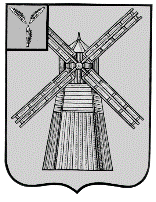 СОБРАНИЕ ДЕПУТАТОВПИТЕРСКОГО МУНИЦИПАЛЬНОГО РАЙОНАСАРАТОВСКОЙ ОБЛАСТИРЕШЕНИЕс.Питеркаот 20 декабря 2021 года                     					    №57-12О принятии части полномочий по решению вопросов местного значения органов местного самоуправления Агафоновского, Алексашкинского, Мироновского, Малоузенского, Нивского, Орошаемого, Новотульского муниципальных образований Питерского муниципального района в 2022 годуВ соответствии с  частью 4 статьи 15 Федерального закона от 6 октября 2003 года N131- ФЗ «Об общих принципах организации местного самоуправления в Российской Федерации», решением Совета Новотульского муниципального образования от  8 декабря 2021 года №8-6 «О заключении соглашения  с администрацией Питерского муниципального района о передаче полномочий, отнесенных к компетенции органов местного самоуправления поселения», решением Совета Мироновского муниципального образования от 9 декабря 2021 года №9-1 «О заключении соглашения  с администрацией Питерского муниципального района Саратовской области о передаче полномочий, отнесенных к компетенции органов местного самоуправления поселения»»,  решением Совета Нивского  муниципального образования от 8 декабря 2021 года №9-1 «О заключении соглашения  с администрацией Питерского муниципального района Саратовской области о передаче полномочий, отнесенных к компетенции органов местного самоуправления поселения»», решением Совета Агафоновского муниципального образования от 3 декабря 2021 года №7-4 «О заключении соглашения  с администрацией Питерского муниципального района о передаче полномочий, отнесенных к компетенции органов местного самоуправления поселения», решением Совета Алексашкинского муниципального образования от 8 декабря 2021 года № 6-1 «О заключении соглашения  с администрацией Питерского муниципального района о передаче полномочий, отнесенных  к компетенции органов местного самоуправления поселения», решением Совета Малоузенского муниципального образования от 1 декабря 2021 года №  7-4 «О заключении Соглашения  с администрацией Питерского муниципального района Саратовской области о передаче полномочий, отнесенных к компетенции органов местного самоуправления поселения»,  решением Совета Орошаемого муниципального образования от  3 декабря 2021 года № 81-4 «О заключении Соглашения  с администрацией Питерского муниципального района Саратовской области о передаче полномочий, отнесенных к компетенции органов местного самоуправления поселения», руководствуясь Уставом Питерского муниципального района, Собрание депутатов Питерского муниципального района РЕШИЛО:Принять осуществление полномочий, отнесенных к компетенции органов местного самоуправления Агафоновского Алексашкинского, Мироновского, Малоузенского, Нивского, Орошаемого, Новотульского муниципальных образований Питерского муниципального района, на срок с 1 января 2022 года по 31 декабря 2022 года, по решению следующих вопросов местного значения: Составление и исполнение бюджета поселения;  Создание условий для организации досуга и обеспечения жителей поселения услугами организаций культуры.2. Рекомендовать администрации Питерского муниципального района заключить соглашения с органами местного самоуправления Агафоновского Алексашкинского, Мироновского, Малоузенского, Нивского, Орошаемого, Новотульского муниципальных образований Питерского муниципального района о передаче части полномочий органов местного самоуправления вышеуказанных муниципальных образований по решению вопросов местного значения органам местного самоуправления Питерского муниципального района, указанных в пункте 1 настоящего решения.3. Настоящее решение вступает в силу с момента официального опубликования в районной газете «Искра».4. Контроль       за       исполнением       настоящего       решения       возложить на комиссию Собрания депутатов Питерского муниципального района по вопросам социальной сферы, местного самоуправления, соблюдения законности и охраны общественного порядка.Председатель Собрания депутатов Питерского муниципального районаГлава Питерского муниципального района                                     В.П.Андреев                                         А.А.Рябов